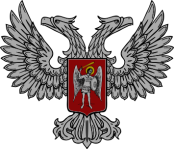 АДМИНИСТРАЦИЯ ГОРОДА ГОРЛОВКАРАСПОРЯЖЕНИЕ   главы администрации31  января  2019 г.             			   №  75-рг. ГорловкаО закреплении территорий
микрорайона за муниципальнымиобщеобразовательными учреждениямигорода Горловки на 2019 год 	В соответствии со статьёй 36 Конституции Донецкой Народной Республики, руководствуясь пунктами 12, 13 части 1 статьи 7 Закона Донецкой Народной Республики «Об образовании» от 19 июня 2015 года № 55-IHC, на основании подпункта 3.3. пункта 3 Постановления Совета Министров Донецкой Народной Республики от 15 июня 2017 года № 7-14 «Об утверждении Порядка учета детей в возрасте от 6 до 18 лет, проживающих на территории муниципального образования, за которым закреплена муниципальная общеобразовательная организация», в целях реализации конституционных прав граждан на получение начального общего, основного общего, среднего общего образования, руководствуясь пунктом 2.4. раздела 2, пунктом 3.6. раздела 3, пунктом 4.1. раздела 4 Положения об администрации города Горловка, утвержденного распоряжением главы администрации города Горловка от 13 февраля 2015 года    № 1-р1.	Закрепить территории микрорайона за муниципальными общеобразовательными учреждениями города Горловки на 2019 год согласно приложению.2. Настоящее Распоряжение подлежит опубликованию на официальном сайте администрации города Горловка.3. Координацию работы по выполнению настоящего Распоряжения возложить на Управление образования администрации города Горловка (Полубан), контроль – на заместителя главы администрации города Горловка Жукову В.В.Глава администрации	города Горловка	И.С. Приходько